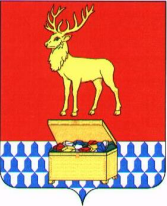 Администрация муниципального района «Каларский район»ПОСТАНОВЛЕНИЕ24 июля 2020 года 									    № 335с. ЧараОб организации и проведении эвакуационных мероприятий на территории муниципального района «Каларский район»В соответствии с Федеральным законом от 21 декабря 1994 года № 68-ФЗ «О защите населения и территорий от чрезвычайных ситуаций природного и техногенного характера», Федеральным законом от 12 февраля 1998 года № 28- ФЗ «О гражданской обороне», Постановлением Правительства Забайкальского края № 313 от 25 июля 2017 года «О создании эвакуационной комиссии Забайкальского края», Постановлением Правительства Забайкальского края № 287 от 11 июля 2017 года «Об организации эвакуации населения, материальных и культурных ценностей в безопасные районы Забайкальского края», руководствуясь статьей 29 устава муниципального района "Каларский район", администрация муниципального района «Каларский район» постановляет:1. Создать эвакуационную комиссию муниципального района «Каларский район» и утвердить ее состав согласно приложению № 1;2. Утвердить Положение об эвакуационной комиссии муниципального района «Каларский район» согласно приложению № 2;3. Контроль за исполнением настоящего постановления возложить на заместителя руководителя администрации муниципального района "Каларский район" – председателя комитета социального развития Рошкову С.Л;4. Настоящее постановление вступает в силу на следующий день после дня его официального опубликования (обнародования) на официальном сайте муниципального района «Каларский район».Глава муниципального района«Каларский район» 								Романов П.В. Приложение № 1к постановлению администрациимуниципального район «Каларский район»от 24июля 2020 года № 335Составэвакуационной комиссии муниципального района «Каларский район»Рошкова Светлана Леонидовна – заместитель руководителя администрации муниципального района «Каларский  район» - председатель комитета социального развития, председатель комиссии;Дузь Максим Сергеевич - начальник пожарно-спасательной  части № 22 Федерального государственного казенного учреждения «3–й отряд Федеральной противопожарной службы по Забайкальскому краю», заместитель председателя комиссии;Баслык Наталья Васильевна – начальник Единой дежурной диспетчерской службы администрации муниципального района  «Каларский район»  - секретарь комиссии.Члены комиссии:Томилова Оксана Юрьевна – заместитель председателя комитета - начальник отдела экономики комитета экономики и инвестиционной политики администрации муниципального района «Каларский  район» – по вопросам  жизнеобеспечения;Давыденко Анатолий Юрьевич – консультант  администрации муниципального района «Каларский  район» - по вопросам ГО и ЧС;Магунова Ольга Ивановна – заместитель председателя комитета – начальник отдела управления образованием комитета социального развития администрации муниципального района «Каларский  районМоисеева Татьяна Андреевна – председатель комитета по  финансам администрации муниципального района «Каларский район» (по согласованию) – по финансовому обеспечению;Яценко Наталья Анатольевна – заместитель председателя комитета - начальник отдела ЖКХ,  транспорта и связи комитета экономики и инвестиционной политики администрации муниципального района «Каларский  район» – по вопросам  ЖКХ;Орлов Виталий Станиславович - начальник Каларского подразделения поисково–спасательной службы Забайкальского края  - по вопросам организации поисково–спасательных работ  (по согласованию);Зайков  Николай Вениаминович – главный врач государственного учреждения здравоохранения «Каларская  центральная районная больница» – по вопросам  медицинского обеспечения  (по согласованию);Пшеничная Екатерина Сергеевна – и.о. начальника территориального отдела по Каларскому району  Управления  Роспотребнадзора  по  Забайкальскому краю  в Каларском районе – по вопросам санитарно – эпидемиологической  обстановки (по согласованию);Каликова Наталья Николаевна – и.о. главного врача филиала ФГУЗ  «Центр гигиены и эпидемиологии в Забайкальском крае  в Каларском районе» - по вопросам санитарно – эпидемиологической обстановки (по согласованию);Янцен Михаил Васильевич - начальник ОМВД  России по  Каларскому району - по вопросам  взаимодействия  с правоохранительными органами (по согласованию);Григоренко Александр Владимирович – директор МУП «Чарское ЖКХ» - по  вопросам  жилищно – коммунального  обеспечения.Приложение № 2к постановлению администрации муниципального района «Каларский район» от 24 июля 2020 года № 335ПОЛОЖЕНИЕоб эвакуационной комиссии муниципального района «Каларский район»1. Эвакуационная комиссия муниципального района «Каларский район» (далее - Комиссия) является эвакуационным органом, образованным для планирования, подготовки и проведения эвакуационных мероприятий, а также для обеспечения готовности эвакуационных органов муниципального района «Каларский район».2. В своей деятельности Комиссия руководствуется Конституцией Российской Федерации, федеральными конституционными законами, федеральными законами, иными нормативными правовыми актами Российской Федерации, законами и иными нормативными правовыми актами Забайкальского края, а также настоящим Положением.3. Основными задачами Комиссии являются:- планирование эвакуации на местном уровне;- осуществление контроля за планированием эвакуации в подведомственных органах и организациях;- организация и контроль подготовки и проведения эвакуации.4. Полномочия Комиссии:-  принятие решения и постановка задач по вопросам организации и проведения эвакуации населения эвакуационным органом на территории Каларского района и организациям, обеспечивающим подготовку и выполнение эвакуационных мероприятий;- участие в рассмотрении вопросов обеспечения выполнения мероприятий плана эвакуации населения, материальных и культурных ценностей в безопасные районы (далее - план эвакуации населения);- контроль готовности и работы эвакуационных органов, организаций, обеспечивающих выполнение мероприятий, спасательных служб гражданской обороны по вопросам планирования, подготовки и выполнения эвакуационных мероприятий;- запрос и получение от исполнительных органов государственной власти Забайкальского края, органов местного самоуправления и организаций информации, необходимой для выполнения задач, возложенных на Комиссию.5.  Основные функции Комиссии:5.1.  в мирное время:5.1.1. в режиме повседневной деятельности:разработка плана эвакуации населения, а также ежегодное уточнение: плана эвакуации населения, расчетов рассредоточения работников объектов экономики, продолжающих свою деятельность в военное время в категорированных населенных пунктах, эвакуации населения из районов приграничной зоны;разработка планов обеспечения эвакуационных мероприятий и мероприятий по подготовке к размещению эвакуируемого населения в безопасных районах;согласование состава и мест размещения эвакуационных органов, маршрутов и пунктов эвакуации, районов размещения эвакуируемого населения, состава, видов и порядка привлечения эвакуационных транспортных средств, маршрутов и способов эвакуации на территории Каларского района;согласование вопросов приема и размещения эвакуируемого населения, прибывающего из соседних регионов, размещения эвакуируемого населения Каларского района на территориях соседних районов;участие в разработке методических рекомендаций для эвакуационных органов по вопросам управления мероприятиями планов эвакуации населения; организация обучения руководящего состава по вопросам планирования и проведения эвакуации населения; участие в обучении населения действиям при осуществлении эвакуационных мероприятий на территории Каларского района ; подготовка пунктов управления, контроль готовности районов размещения населения;организация приема, размещения, трудоустройства и первоочередного жизнеобеспечения эвакуируемого населения на территории Каларского района;контроль планирования, подготовки и осуществления эвакуационных мероприятий на потенциально опасных объектах;контроль готовности систем управления, связи и оповещения, обеспечивающих проведение эвакуационных мероприятий на территории Каларского района;контроль мероприятий по защите эвакуируемого населения;определение затрат на проведение эвакуационных мероприятий;5.1.2. в режиме повышенной готовности:организация контроля приведения в готовность эвакуационных органов;уточнение категорий и численности эвакуируемого населения;уточнение мероприятий плана эвакуации населения;организация подготовки к развертыванию сборных эвакопунктов, пунктов посадки и высадки, промежуточных пунктов эвакуации, эвакуационных приемных пунктов;организация контроля за подготовкой транспортных средств к перевозкам людей и материальных и культурных ценностей;организация связи с эвакуационными органами;организация рекогносцировки маршрутов эвакуации, согласование сроков их использования;осуществление контроля приведения в готовность имеющихся защитных сооружений к укрытию эвакуируемого населения на сборных эвакуационных пунктах, пунктах посадки и высадки, в районах размещения;уточнение совместно с эвакуационными приемными комиссиями планов приема и размещения эвакуируемого населения в безопасных районах, организации его жизнеобеспечения;5.1.3. в режиме чрезвычайной ситуации:организация оповещения о начале эвакуационных мероприятий;поддержание связи с эвакуационными органами;руководство проведением эвакуационных мероприятий;организация защиты эвакуируемого населения и материальных и культурных ценностей; организация взаимодействия при выполнении эвакуационных  мероприятий;сбор и обобщение данных о ходе эвакуации населения и материальных и культурных ценностей, доклад председателю комиссии по предупреждению и ликвидации чрезвычайных ситуаций и обеспечения пожарной безопасности Забайкальского края о ходе эвакуации; организация первоочередного жизнеобеспечения эвакуируемого населения;5.2. в военное время:5.2.1. при проведении первоочередных мероприятий:организация оповещения и сбор личного состава Комиссии, уточнение ее состава при необходимости доукомплектования;уточнение плана эвакуации населения, в том числе плана проведения частичной эвакуации населения, плана транспортного и других видов обеспечения, вопросов взаимодействия с органами военного командования и постановки задач;организация и проведение рекогносцировки маршрутов эвакуации и обеспечение их готовности;уточнение порядка выдачи специальных пропусков автотранспортными и автодорожными службами гражданской обороны муниципальных образований;- уточнение схемы управления эвакуационными органами;контроль за приведением в готовность защитных сооружений для укрытия эвакуируемого населения;уточнение расчета и порядка привлечения автомобильного транспорта для вывоза в загородную зону действующих документов, запасов продовольствия, промышленных товаров, горюче-смазочных материалов, материальных и культурных ценностей, а также запасов медицинского имущества для развертывания лечебно-профилактических учреждений больничной базы;контроль за переоборудованием всех транспортных средств, планируемых для перевозки людей и материальных и культурных ценностей;проверка готовности служб, обеспечивающих проведение эвакуационных мероприятий;сбор и обобщение данных о ходе подготовки к эвакуации, доклад вышестоящему эвакуационному органу о готовности к проведению эвакуационных мероприятий;5.2.2. с введением общей готовности гражданской обороны:оповещение эвакуационных органов, приведение их в готовность к работе;приведение в готовность и поставка эвакуационного транспорта;осуществление контроля за развертыванием сборных эвакуационных пунктов, промежуточных пунктов эвакуации, пунктов сбора на маршрутах пешей эвакуации, приемных эвакуационных пунктов, станций (пунктов, пристаней) посадки и высадки эвакуируемого населения;уточнение со спасательными службами, эвакуационными комиссиями плана эвакуации населения и рабочих документов членов Комиссии, уточнение вопросов взаимодействия с органами военного командования;контроль готовности к эвакуации медицинских учреждений (без прекращения работы);организация вывоза в загородную зону документации и запасов муниципального имущества:контроль за ходом строительства защитных сооружений на пунктахэвакуации;	.проверка готовности транспорта и пунктов эвакуации;5.2.3. с получением распоряжения на проведение частичной эвакуации:контроль доведения распоряжения на проведение частичной эвакуации до эвакуационных органов муниципальных образований, учебных заведений, школ-интернатов, детских домов, специальных детских учреждений, домов инвалидов и престарелых, лечебных и других учреждений;уточнение и корректировка плана мероприятий по проведению частичной эвакуации;уточнение графиков движения и контроль работы пассажирского транспорта;организация и проведение частичной эвакуации населения, его приема, размещения и организация жизнеобеспечения в загородной зоне;5.2.4. с получением распоряжения на проведение общей эвакуации:организация доведения распоряжения до эвакуационных органов местного самоуправления и организаций;организация оповещения и приведения в готовность всех эвакуационных органов Каларского района, транспортных средств, выделенных для перевозки населения и материальных и культурных ценностей; спасательных служб гражданской обороны, обеспечивающих эвакуационные мероприятия;организация оповещения населения о начале эвакуации и порядке еепроведения;-организация и проведение эвакуации населения, его прием и размещение, организация жизнеобеспечения эвакуированного населения;организация всех видов обеспечения эвакуационных мероприятий, защиты населения в ходе их проведения, охраны общественного порядка в пути следования и в районы размещения;организация взаимодействия с органами военного командования;подготовка предложений руководителю гражданской обороны о смене районов и мест размещения эвакуируемого населения в зависимости от складывающейся обстановки;- уточнение эвакуационным органам задач в ходе проведения эвакуационных мероприятий, контроль их выполнения и доклад руководителю гражданской обороны о ходе и завершении эвакуационных мероприятий.6. Председатель Комиссии распределяет функциональные обязанности между заместителями и членами Комиссии и осуществляет руководство проведением эвакуационных мероприятий, а также всеми эвакуационными органами, создаваемыми на территории Каларского района.7. Заседание Комиссии проводит председатель, а в его отсутствие - один из заместителей председателя. В случае отсутствия члена Комиссии на заседании он имеет право представить свое мнение по рассматриваемым вопросам в письменной форме.8. Заседания Комиссии проводятся по решению председателя Комиссии. Председатель Комиссии определяет дату, время и место проведения заседания Комиссии, а также утверждает повестку дня заседания Комиссии.9. Секретарь Комиссии направляет информацию об очередном заседании Комиссии, повестку дня заседания и подготовленные материалы членам Комиссии не позднее чем за 3 дня до заседания.10. Заседание Комиссии считается правомочным, если на нем присутствует более половины членов Комиссии.11. Решения Комиссии принимаются большинством голосов при открытом голосовании присутствующих на заседании членов Комиссии, в случае равенства голосов решающим является голос председателя Комиссии.12. В период между заседаниями Комиссии решения по вопросам своей компетенции принимает председатель и доводит их до исполнителей в виде соответствующих распоряжений, поручений и указаний.